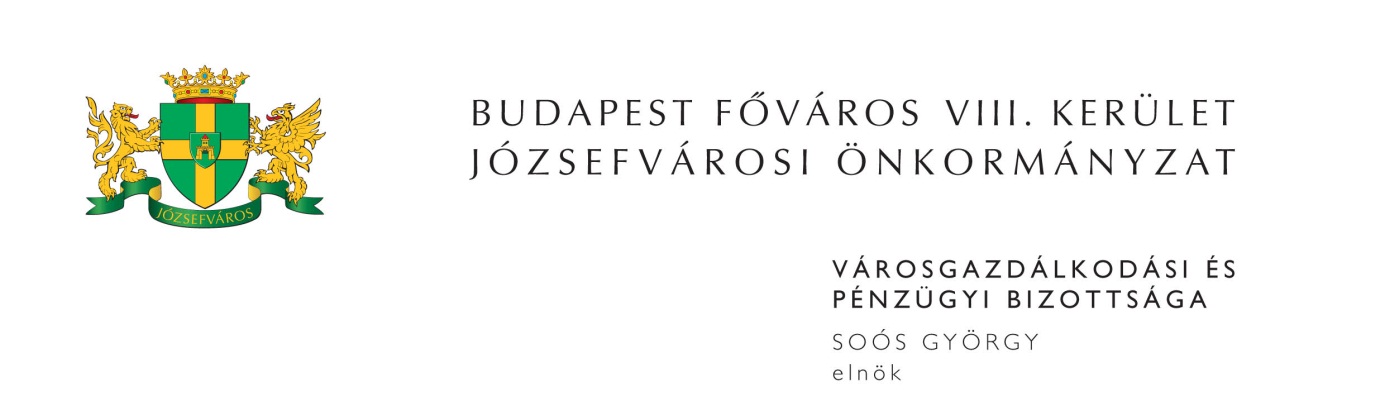 M E G H Í V ÓBudapest Józsefvárosi Önkormányzat Városgazdálkodási és Pénzügyi Bizottsága2014. évi 10. rendkívüli ülését2014. augusztus 22-én (pénteken) 1000 órárahívom össze.A Városgazdálkodási és Pénzügyi Bizottság ülését a Józsefvárosi Polgármesteri HivatalIII. 300-as termében (Budapest, VIII. Baross u. 63-67.) tartja.Napirend:1. Zárt ülés keretében tárgyalandó előterjesztések(írásbeli előterjesztés)Javaslat a „Vállalkozási szerződés keretében a Delej u. és a Tisztes u. felújítása” tárgyú közbeszerzési eljárás eredményének megállapítására (PÓTKÉZBESÍTÉS)Előterjesztő: dr. Mészár Erika – aljegyző Javaslat „Budapest, Józsefváros Magdolna negyed program III. önkormányzati bérházfelújítás kivitelezése Keretmegállapodásos eljárás második szakasz „Vállalkozási szerződés keretében Budapest, Józsefváros Magdolna negyed program III. önkormányzati bérházfelújítás kivitelezése 7. rész” eredményének megállapítására (PÓTKÉZBESÍTÉS)Előterjesztő: dr. Mészár Erika - aljegyző Javaslat az „Alacsony iskolai végzettségűek foglalkoztatási stratégiái” tárgyú, közbeszerzési értékhatárt el nem érő beszerzési eljárás eredményének megállapítására (PÓTKÉZBESÍTÉS)Előterjesztő: dr. Mészár Erika – aljegyző A Budapest, VIII. kerület Rákóczi út ……………. szám alatti ingatlanra vonatkozó elővásárlási jogról való lemondás Előterjesztő: Pénzes Attila – a Vagyongazdálkodási és Üzemeltetési Ügyosztály vezetőjeKöztemetés költségének megtérítése (PÓTKÉZBESÍTÉS)Előterjesztő: Sántha Péterné – alpolgármesterJavaslat Díszpolgári Cím odaítélésére és a 11/2006. (III.10.) számú önkormányzati rendelet módosítására	Előterjesztő: dr. Kocsis Máté – polgármester 2. Képviselő-testület(írásbeli előterjesztés)Javaslat döntések meghozatalára az Európa Belvárosa Program II. megvalósításával kapcsolatbanElőterjesztő: dr. Kocsis Máté – polgármester                      Egry Attila – alpolgármester                      dr. Szilágyi Demeter – képviselő Nyilvános, egyfordulós pályázat kiírása a Budapest VIII. kerület, Futó utca 5-9. szám alatti, 35576/1 hrsz-ú önkormányzati tulajdonú telekingatlan értékesítéséreElőterjesztő: Kovács Ottó – a Kisfalu Kft. ügyvezető igazgatójaJavaslat a Budapest VIII. kerület, Rákóczi út 59. szám alatti üres, önkormányzati tulajdonú nem lakás célú helyiségcsoport nyilvános pályázaton történő bérbeadásáraElőterjesztő: Kovács Ottó – a Kisfalu Kft. ügyvezető igazgatójaJavaslat döntések meghozatalára a Baross kocsiszín fejlesztésével kapcsolatbanElőterjesztő: dr. Kocsis Máté – polgármester Javaslat a Százados úti Művésztelep Magyar Örökség Díjra való felterjesztéséreElőterjesztő: dr. Kocsis Máté – polgármester           dr. Sára Botond - alpolgármesterJavaslat az Önkormányzat bevételeinek lakáscélokra és az ezekhez kapcsolódó infrastrukturális beruházásokra vonatkozó felhasználás szabályairól szóló 34/2013.(VI.25.) önkormányzati rendelet módosításáraElőterjesztő: dr. Kocsis Máté – polgármesterJavaslat a Corvin Medical Kft. „v.a.”-val kapcsolatos tulajdonosi döntések meghozataláraElőterjesztő: dr. Berki János József – végelszámoló Javaslat a Budapest Józsefvárosi Önkormányzat tulajdonában álló nem lakás céljára szolgáló helyiségek elidegenítésének feltételeiről szóló 32/2013.(VII.15.) önkormányzati rendelet módosításáraElőterjesztő: dr. Kocsis Máté – polgármesterJavaslat Autómentes Nap megrendezésére Előterjesztő: dr. Kocsis Máté – polgármesterJavaslat a fák kezelése előirányzat és a környezetvédelmi és fapótlási céltartalék 2014. évi, zöldfelületek pótlása, növelése célú felhasználásáraElőterjesztő: Kaiser József - képviselőJavaslat házi gyermekorvosi feladatok ellátásának biztosításáraElőterjesztő: dr. Kocsis Máté – polgármesterJavaslat a Bursa Hungarica Felsőoktatási Önkormányzati Ösztöndíjpályázathoz történő csatlakozásraElőterjesztő: Sántha Péterné – alpolgármesterJavaslat polgármesteri és alpolgármesteri keret terhére történő támogatás elbírálására és együttműködési megállapodás megkötéséreElőterjesztő: dr. Kocsis Máté – polgármester                     Sántha Péterné – alpolgármesterJavaslat a Turay Ida Színház felajánlásának elfogadásáraElőterjesztő: Sántha Péterné - alpolgármesterBeszámoló a Képviselő-testület bizottságai 2013. november 1. – 2014. április 30. között átruházott hatáskörben hozott döntéseinek végrehajtásárólElőterjesztő: dr. Kocsis Máté – polgármesterJavaslat a 2014. évi közfoglalkoztatás őszi ütemének megvalósításához fedezet biztosításáraElőterjesztő: Sántha Péterné - alpolgármesterJavaslat a Polgármesteri Hivatal engedélyezett létszámának emeléséreElőterjesztő: dr. Kocsis Máté – polgármester3. Beszerzések(írásbeli előterjesztés)Javaslat a „Utcanévtáblák cseréje, karbantartása, pótlása” tárgyú, közbeszerzési értékhatárt el nem érő beszerzési eljárás eredményének megállapítására (PÓTKÉZBESÍTÉS)Előterjesztő: Pénzes Attila – a Vagyongazdálkodási és Üzemeltetési Ügyosztály vezetője4. Vagyongazdálkodási és Üzemeltetési ÜgyosztályElőterjesztő: Pénzes Attila – ügyosztályvezető(írásbeli előterjesztés)Közterület-használati kérelmek elbírálása (PÓTKÉZBESÍTÉS)Tulajdonosi hozzájárulás gyalogátkelőhelyek kialakításához a Százados úton (PÓTKÉZBESÍTÉS)5. Kisfalu Kft.Előterjesztő: Kovács Ottó – ügyvezető igazgató(írásbeli előterjesztés)A Budapest VIII., József krt. 38. szám alatti földszinti, 34883/0/A/6 helyrajzi számú, határozatlan időre szóló bérleti joggal terhelt nem lakás céljára szolgáló helyiség elidegenítéseA Budapest VIII. József utca ………….. szám alatti, ……………… helyrajzi számú, 117 m2 alapterületű társbérleti lakás (bérelt és üres, önkormányzati tulajdonú részének) elidegenítésével kapcsolatos vételár és eladási ajánlat jóváhagyásaLakás elidegenítésével kapcsolatos vételár és eladási ajánlat jóváhagyása (2 db)A Muro-Phral-Testvérem Cigány-Magyar Társadalmi és Kulturális Egyesület bérbevételi kérelme a Budapest VIII., Bauer S. u. 4. szám alatti üres önkormányzati tulajdonú helyiség vonatkozásábanB. B. új bérleti jogviszony létesítésére vonatkozó kérelme a Budapest VIII. kerület, Bérkocsis u. 28. szám alatti önkormányzati tulajdonú helyiség vonatkozásábanÁ. A. J. magánszemély bérbevételi kérelme a Budapest VIII. kerület, Magdolna u. 10/B. szám alatti üres, önkormányzati tulajdonú nem lakás célú helyiségreJavaslat gépkocsi-beálló bérbeadására (3 db)Javaslat üres helyiségek és lakások elidegenítésére (PÓTKÉZBESÍTÉS)Javaslat a Budapest VIII., Karácsony S. u. 29. szám alatti telek ideiglenes használatára (PÓTKÉZBESÍTÉS)Javaslat a Budapest VIII. kerület, Práter u. ……………. szám alatti lakás bérbeadására (PÓTKÉZBESÍTÉS)Javaslat a Budapest VIII. kerület, Orczy út ……………….. szám alatti lakás bérbeadására (PÓTKÉZBESÍTÉS)Javaslat a „DH-II/2014 típusú” bérlakás pályázat kiírására (PÓTKÉZBESÍTÉS)Javaslat a „IH/2014 típusú” bérlakás pályázat kiírására (PÓTKÉZBESÍTÉS)Javaslat megbízási szerződés keretében Budapest VIII., Alföldi utca és Sárkány utca valamint a Horánszky utcai Bölcsőde felújításának műszaki ellenőri díjazására (PÓTKÉZBESÍTÉS)A Kisfalu Kft. Vagyongazdálkodási szerződésének módosítása (PÓTKÉZBESÍTÉS)6. Egyebek(írásbeli előterjesztés)Javaslat a VIII. kerületi Rendőrkapitányság állománya részére rendszeresített karjelvények sorozatgyártásának támogatásáraElőterjesztő: dr. Bojsza Krisztina – a Humánszolgáltatási Ügyosztály vezetőjeMegismételt pályázati kiírás az Új Teleki téri piac J3 jelű üzlet hasznosítására (PÓTKÉZBESÍTÉS)Előterjesztő: Ács Péter - a Józsefvárosi Közterület-felügyelet és Városüzemeltetési Szolgálat igazgatójaJavaslat Erdei Antal tanácsadói tevékenységének 2014. június és július havi teljesítés igazolására (PÓTKÉZBESÍTÉS)Előterjesztő: Soós György – a Városgazdálkodási és Pénzügyi Bizottság elnökeJavaslat Kardos-Erdődi Zsolt tanácsadói tevékenységének 2014. június és július havi teljesítés igazolására (PÓTKÉZBESÍTÉS)Előterjesztő: Soós György – a Városgazdálkodási és Pénzügyi Bizottság elnöke7. Tájékoztatók(írásbeli tájékoztató)Tájékoztatás a Budapest VIII. kerület, Baross u. 112. szám alatti üres, önkormányzati tulajdonú nem lakás célú helyiség ügyébenElőterjesztő: Kovács Ottó – a Kisfalu Kft. ügyvezető igazgatójaTájékoztatás a 2010. január 1. és 2014. június 30. közötti időszakban árverésen értékesített lakásokról (PÓTKÉZBESÍTÉS)Előterjesztő: Kovács Ottó – a Kisfalu Kft. ügyvezető igazgatójaMegjelenésére feltétlenül számítok. Amennyiben az ülésen nem tud részt venni, kérem, azt jelezni szíveskedjen Deákné Lőrincz Mártánál (Szervezési és Képviselői Iroda) 2014. augusztus 22-én 8,00 óráig a 459-21-51-es telefonszámon.Budapest, 2014. augusztus 19. 	Soós György s.k.	elnök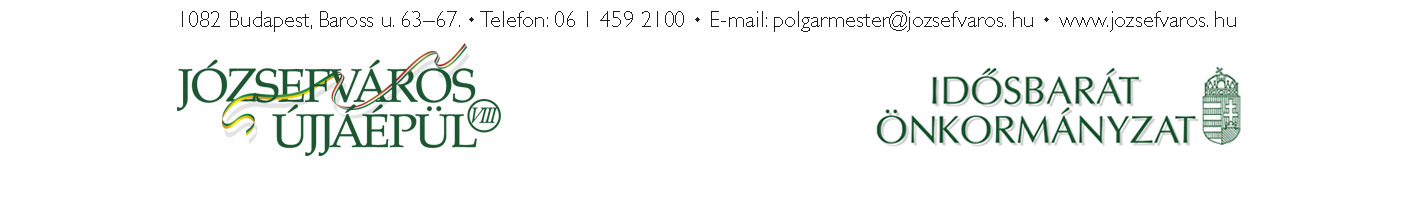 5